         363131, Республика Северная Осетия – Алания, с. Ир, ул. Ф.Кастро, 4; тел./ факс: 8(86738) 2-40-81; 2-40-22,  http://www.rso-ir.ru, e-mail: ams_ir@mail.ruПОСТАНОВЛЕНИЕ01.12.2015г.					№ 24						с. ИрОб утверждении административного регламента предоставления муниципальной услуги «Внесение изменений в разрешение на строительство»В соответствии с Градостроительным кодексом Российской Федерации от 29.12.2004 № 190-ФЗ, постановлением Правительства РФ от 16.05.2011 № 373 «О разработке и утверждении административных регламентов исполнения государственных функций и административных регламентов предоставления государственных услуг», Постановлением Правительства РФ от 30.04.2014 № 403 «Об исчерпывающем перечне процедур в сфере жилищного строительства», руководствуясь Уставом Ирского сельского поселения,ПОСТАНОВЛЯЮ:1. Утвердить административный регламент Ирского  сельского поселения предоставления муниципальной услуги   «Внесение изменений в разрешение на строительство» (прилагается).2. Настоящее постановление вступает в силу со дня официального обнародования  на официальном информационном стенде АМС Ирского  сельского поселения.3. Контроль за исполнением настоящего постановления оставляю за собой. Глава Ирского сельского поселения						В.Г. КулумбековУæрæсейы ФедерациРеспубликæЦæгат Ирыстон – АланиГорæтгæрон районы Иры хъæуыбынæттон хиуынаффæйадыадминистраци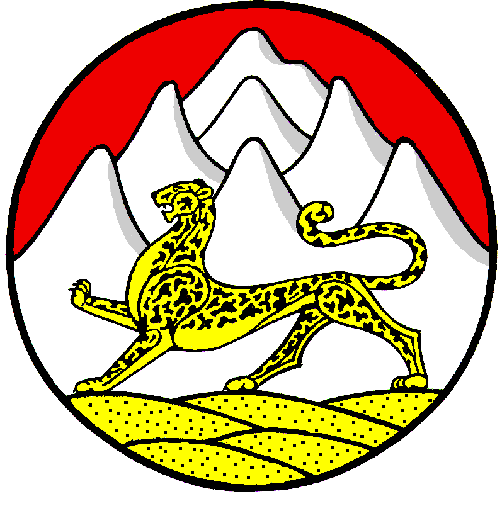 Российская ФедерацияРеспубликаСеверная Осетия – АланияАдминистрация местногосамоуправленияИрского сельского поселенияПригородного района